Муниципальное казенное общеобразовательное учреждение «Горковская специальная (коррекционная) общеобразовательная школа – интернат для обучающихся, воспитанников с ограниченными возможностями здоровья»Приложение 1 к приказу по школе  от  1 октября 2016 года№ 118/1 -од                                    О проведении    месячника «Здоровый образ жизни»План мероприятийпо проведению месячника«Здоровый образ жизни»  2016 – 2017 учебный год 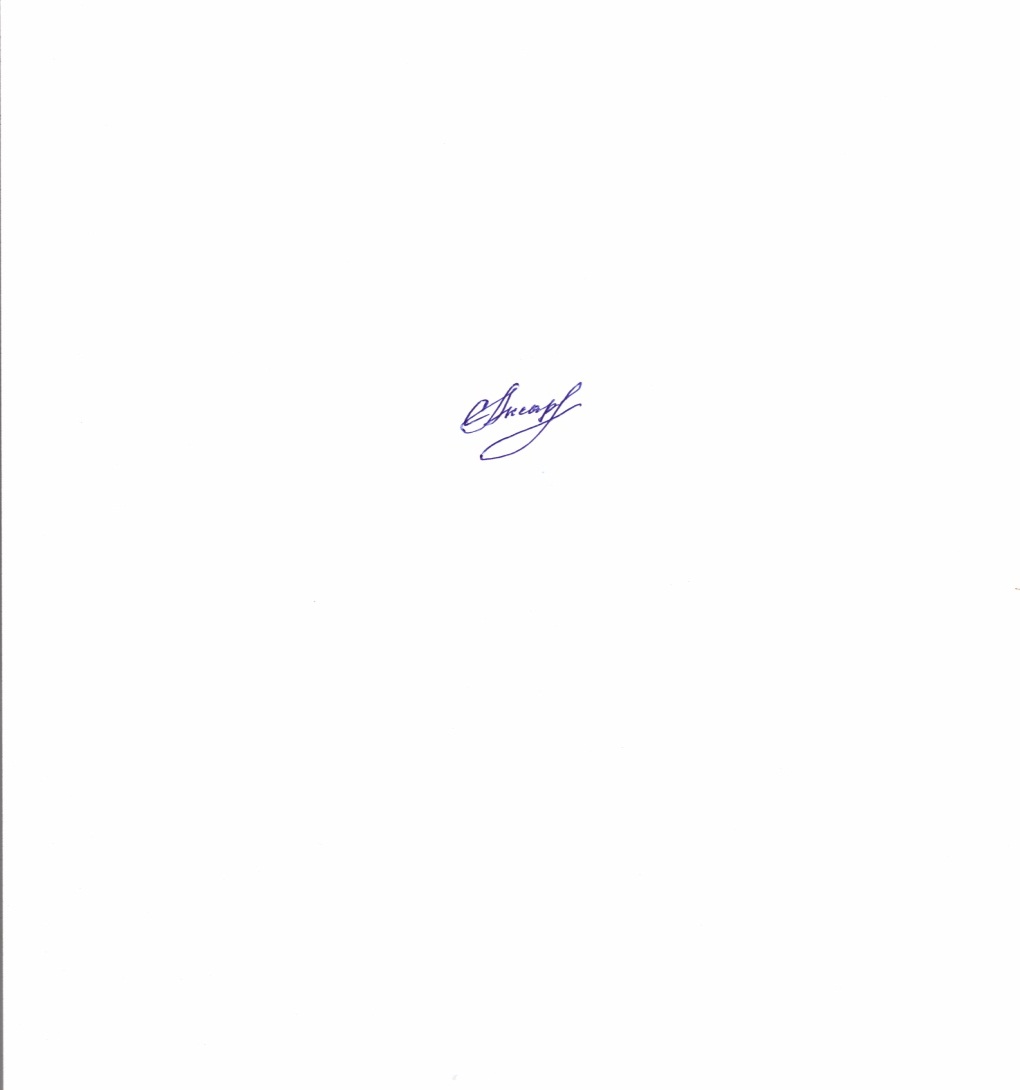 Заместитель директора по ВР                               С.А. Аксарина№ п/пНаименование мероприятияОтветственныйСрок выполнения  Классные и воспитательские часы на тему ЗОЖ  Воспитатели семейных групп,классные руководители 10  октября по 1 ноября  Тематические лекции и беседы с приглашением медицинских работников   на темы: «Профилактика ОРВИ и гриппа», «Профилактика туберкулеза», «Значение профилактической вакцинации», «Последствия отказа от иммунизации»Социальный педагог Е.Я. Большаковавоспитатели семейных групп,классные руководители  17  октября по 24 октябряУчастие в спортивных секциях «Мини – футбол», «День здоровья»Учитель физкультуры М.В. Майзингер, педагог дополнительного образования  А.Ю. ЛарионовВ течение годаОбщешкольный конкурс «Весёлая скакалка»Социальный педагог Е.Я. Большакова педагог – организатор, Г.А. Черноокая,17 октября по 28 октябряВесёлая зарядка под музыкуВожатые младших классовв течение месячника на переменахПодвижные игры на перемене Педагог – организатор, Г.А. Черноокая3 октября по 3 ноябряУчастие в общешкольном конкурсе «Самый здоровый класс»Заместитель директора по воспитательной работеС.А. Аксарина  В течение годаОбеспечение наглядно-агитационным материалом по профилактике социально-значимых заболеваний и пропаганде физкультуры и спорта (оформление уголков здоровья, книжной выставки, изготовление и распространение брошюр «Здоровый образ жизни») Социальный педагог Е.Я. Большакова, библиотекарь Г.С. Ушакова, педагог – организатор, Г.А. Черноокая,воспитатели семейных групп,классные руководители В течение месячника Молодёжные дискотеки "Зажигай модно, ярко, спортивно …"Заместитель директора по воспитательной работе С.А. Аксарина, педагог – организатор, Г.А. Черноокая,По субботамОбщешкольное спортивно – развлекательное мероприятие    «Когда мы едины, мы непобедимы»    мероприятие  посвящённое «Дню народного единства» и  неделе  «Здоровый образ жизни»Социальный педагог Е.Я. Большакова, учитель физкультуры М.В. Майзингер, педагог-организатор, Г.А. Черноокая,3 октября Контроль за   использованием оздоровительных технологий на уроках, переменах, во внеурочной деятельности (утренняя зарядка, физкультурные паузы на уроках, воспитательских часах, массаж для рук, питьевой режим, смена положения ученика «стоя - сидя», смена видов деятельности на уроке, прогулки) способствующих  поддержанию здоровья, снижению утомляемости, повышению физической, интеллектуальной работоспособности.  В течение мсячника  Заместитель директора по воспитательной работе, социальный педагогКнижная выставка «Здоровому, всё здорово!»Библиотекарь    Г.С. Ушаковав течение месячника